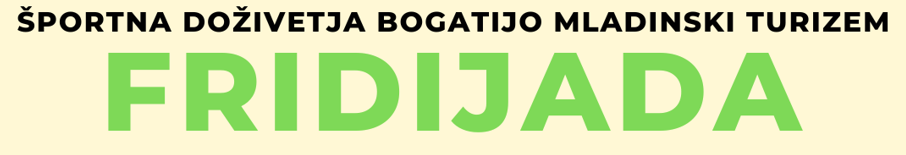 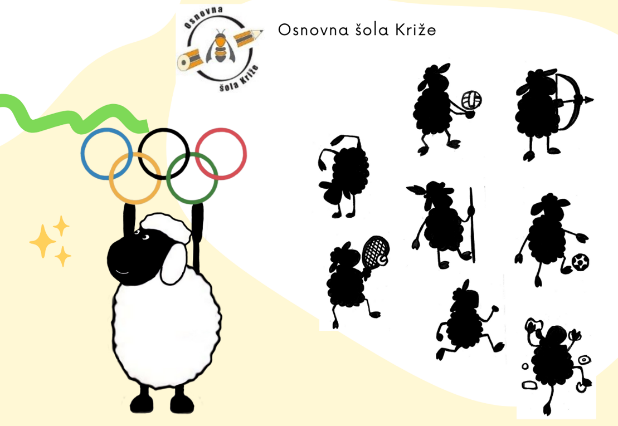    REZULTATI aktivnosti 20. marec – 12. maj 2023Razred20. – 24. marec27. – 31. marec3. – 7. april10. – 14. april17. – 21. april24. – 5. maj8. – 12. majskupajšt. učencevpovprečje aktivnost/št. učencev1. a124262120110105961039201754,11. b368186747473484721727,82. a1061351571231381951159692637,32 .b1821167187113125917852729,13. a18255064938503351620,93. b10427338220937224021817981994,64. a9110412510512930518210411857,84. b39280000067164,25 .a67169000002362210,75. b10617022318727024323414332362,36. a16821515717721725928414772267,16.b591131051110003882416,27. a85491161151121241987991942,17. b6062845812064705182124,78. a170951029482107667162429,88. b4540481921871852018982339,09. a1131111101111041221147852334,19. b91889387961211136892231,3SKUPAJ1432637937,8SKUPAJ166421362029190422122344203714326